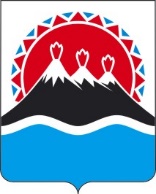 П О С Т А Н О В Л Е Н И ЕПРАВИТЕЛЬСТВАКАМЧАТСКОГО КРАЯг. Петропавловск-КамчатскийПРАВИТЕЛЬСТВО ПОСТАНОВЛЯЕТ:1. Внести в постановление Правительства Камчатского края от 25.04.2011 № 153-П «Об утверждении Положения о Министерстве сельского хозяйства, пищевой и перерабатывающей промышленности Камчатского края» изменения, изложив его в редакции согласно приложению к настоящему постановлению.2. Настоящее постановление вступает в силу после дня его официального опубликования.Положениео Министерстве сельского хозяйства, пищевой и перерабатывающей промышленности камчатского края1. Общие положения1. Министерство сельского хозяйства, пищевой и перерабатывающей промышленности Камчатского края (далее – Министерство) является исполнительным органом Камчатского края, участвующим в проведении государственной политики, осуществляющим на территории Камчатского края выработку и реализацию региональной политики, нормативное правовое регулирование и иные правоприменительные функции в соответствующей сфере деятельности.2. Министерство является исполнительным органом Камчатского края, уполномоченным в сферах:1) развития сельского хозяйства;2) мелиорации земель;3) племенного животноводства;4) обеспечения государственной поддержки северного оленеводства;5) обеспечения продовольственной безопасности;6) пищевой и перерабатывающей (за исключением рыбоперерабатывающей) промышленности (далее – пищевая и перерабатывающая промышленность).3. Министерство является исполнительным органом Камчатского края, проводящим государственную политику и осуществляющим управление в сфере агропромышленного комплекса Камчатского края.4. Министерство является исполнительным органом Камчатского края уполномоченным на реализацию на территории Камчатского края:1) государственной программы развития сельского хозяйства и регулирования рынков сельскохозяйственной продукции, сырья и продовольствия, утвержденной постановлением Правительства Российской Федерации от 14.07.2012 № 717;2) государственной программы Российской Федерации «Комплексное развитие сельских территорий», утвержденной постановлением Правительства Российской Федерации от 31.05.2019 № 696;3) государственной программы эффективного вовлечения в оборот земель сельскохозяйственного назначения и развития мелиоративного комплекса Российской Федерации, утвержденной постановлением Правительства Российской Федерации от 14.05.2021 № 731.5. Министерство в своей деятельности руководствуется Конституцией Российской Федерации, федеральными конституционными законами, федеральными законами, иными нормативными правовыми актами Российской Федерации, Уставом Камчатского края, законами и иными нормативными правовыми актами Камчатского края, а также настоящим Положением.6. Министерство осуществляет свою деятельность во взаимодействии с федеральными органами исполнительной власти и их территориальными органами по Камчатскому краю, исполнительными органами Камчатского края, органами местного самоуправления муниципальных образований в Камчатском крае, общественными объединениями, организациями и гражданами.7. Министерство обеспечивает при реализации своих полномочий приоритет целей и задач по развитию конкуренции на товарных рынках в установленной сфере деятельности.8. Министерство по вопросам, отнесенным к его компетенции, издает приказы.9. Министерство обладает правами юридического лица, имеет самостоятельный баланс, лицевые счета, открываемые в министерстве финансов Камчатского края и в управлении Федерального казначейства по Камчатскому краю, гербовую и иные печати, штампы и бланки со своим наименованием.10. Финансирование деятельности Министерства осуществляется за счет средств краевого бюджета, предусмотренных на обеспечение его деятельности. 11. Министерство имеет имущество, необходимое для выполнения возложенных на него полномочий и функций. Имущество Министерства является государственной собственностью Камчатского края и закрепляется за Министерством на праве оперативного управления.12. Министерство осуществляет бюджетные полномочия главного распорядителя и получателя средств краевого бюджета, предусмотренных на обеспечение деятельности Министерства.13. Министерство осуществляет полномочия учредителя в отношении подведомственных ему краевых государственных организаций, созданных в целях обеспечения реализации полномочий Министерства в установленной сфере деятельности.14. Министерство осуществляет закупки товаров, работ, услуг для обеспечения нужд в установленной сфере деятельности Министерства, заключает государственные контракты в соответствии с законодательством Российской Федерации о контрактной системе в сфере закупок товаров, работ, услуг для обеспечения государственных и муниципальных нужд.15. Полное официальное наименование Министерства: Министерство сельского хозяйства, пищевой и перерабатывающей промышленности Камчатского края. Сокращенное официальное наименование Министерства: Минсельхозпищепром Камчатского края.16. Юридический адрес (место нахождения) Министерства: 683017, г. Петропавловск-Камчатский, ул. Владивостокская, д. 2/1.Адрес электронной почты Министерства: MinSelHoz@Kamgov.ru.2. Задачи Министерства17.  Создание благоприятных условий для эффективного развития отраслей сельского хозяйства, в том числе животноводства, растениеводства, северного оленеводства, мелиорации земель, плодородия земель сельскохозяйственного назначения, пищевой и перерабатывающей промышленности Камчатского края.18. Комплексное развитие сельских территорий, повышение уровня жизни сельского населения в рамках реализации государственной программы Российской Федерации «Комплексное развитие сельских территорий», утвержденной постановлением Правительства Российской Федерации от 31.05.2019 № 696.19. Реализация мер, направленных на создание и развитие малых форм хозяйствования в сфере агропромышленного комплекса и системы потребительской сельскохозяйственной кооперации.3. Функции Министерства20. Министерство несет ответственность за осуществление следующих функций государственного управления:1) управление сельским хозяйством (01.03);2) управление пищевой и перерабатывающей промышленностью (01.02.03);3) управление производством сельскохозяйственной продукции (01.03.01).21. Министерство взаимодействует с:1) Министерством экономического развития Камчатского края – при осуществлении функции:а) управление социально-экономическим развитием (01.01); б) управление развитием малого и среднего предпринимательства (01.01.03);в) управление инвестиционной деятельностью (01.12);2) Министерством по делам местного самоуправления и развитию Корякского округа Камчатского края при осуществлении функции – управление территориальным развитием (01.01.02);3) Агентством по ветеринарии Камчатского края при осуществлении функции – управление ветеринарией (01.03.02);4) Министерством рыбного хозяйства Камчатского края при осуществлении функции – управление рыбной промышленностью (01.02.04);5) Министерством транспорта и дорожного строительства Камчатского края при осуществлении следующих функций:а) управление транспортным комплексом (01.04);б) управление дорожным комплексом (01.05);6) Министерством строительства и жилищной политики Камчатского края при осуществлении функции – управление строительством и реконструкцией (01.06.02);7) Министерством цифрового развития Камчатского края при осуществлении функции – управление цифровой трансформацией, информатизацией (01.10.01);8) Агентством записи актов гражданского состояния и архивного дела Камчатского края при осуществлении функции – управление в области архивного дела (01.10.03);9) Министерством труда и развития кадрового потенциала Камчатского края при осуществлении функции – управление трудом и занятостью (01.11);10) Министерством финансов Камчатского края при осуществлении функции – управление государственными финансами (02.01);11) Министерством имущественных и земельных отношений Камчатского края при осуществлении функции – управление имуществом и земельными ресурсами (03.01);12) Министерством здравоохранения Камчатского края при осуществлении функции – управление в сфере здравоохранения (04.01);13) Министерством образования Камчатского края при осуществлении функции – управление в сфере образования (04.02);14) Министерством культуры Камчатского края при осуществлении функции – управление в сфере культуры (04.03);15) Министерством развития гражданского общества и молодежи Камчатского края при осуществлении функции – управление в области национальной политики (04.08);16) Министерством природных ресурсов и экологии Камчатского края при осуществлении функции – управление в области использования природных ресурсов и охраны окружающей среды (05.01);17) Агентством лесного хозяйства Камчатского края при осуществлении функции – регулирование отношений в области использования, охраны, защиты лесного фонда и воспроизводства лесов, лесоразведения (05.01.02);18) Министерством жилищно-коммунального хозяйства и энергетики Камчатского края при осуществлении функции – реализация государственной политики в области обращения с отходами (05.01.03);19) Министерством по чрезвычайным ситуациям Камчатского края при осуществлении функции – управление в области гражданской обороны, мобилизационной подготовки и мобилизации (06.01).4. Полномочия Министерства22. Вносит на рассмотрение губернатору Камчатского края и в Правительство Камчатского края проекты законов и иных правовых актов Камчатского края по вопросам, относящимся к установленной сфере деятельности Министерства.23. На основании и во исполнение Конституции Российской Федерации, федеральных конституционных законов, федеральных законов, актов Президента Российской Федерации, Правительства Российской Федерации, законов Камчатского края, нормативных правовых актов губернатора Камчатского края и Правительства Камчатского края самостоятельно издает приказы в установленных сферах деятельности, в том числе:1) об утверждении перечня сельских агломераций, расположенных на территории Камчатского края;2) об утверждении перечня сельских населенных пунктов, входящие в состав городских поселений, муниципальных округов, городских округов, рабочих поселков, наделенных статусом городских поселений, рабочих поселков, входящие в состав городских поселений, муниципальных округов, городских округов на территории Камчатского края.24. В сфере развития сельского хозяйства:1) осуществляет поддержку сельскохозяйственного производства (за исключением мероприятий, предусмотренных федеральными целевыми программами);2) разрабатывает и реализует государственные программы (подпрограммы) Камчатского края, содержащие мероприятия, направленные на развитие малого и среднего предпринимательства, и проектов в области развития субъектов малого и среднего предпринимательства;3) реализует государственную программу развития сельского хозяйства и регулирования рынков сельскохозяйственной продукции, сырья и продовольствия посредством осуществления целевых программ, иных мероприятий в сфере развития сельского хозяйства и регулирования рынков сельскохозяйственной продукции, сырья и продовольствия.25. В сфере мелиорации земель:1) осуществляет владение, пользование, распоряжение и управление отнесенными к собственности Камчатского края государственными мелиоративными системами и отдельно расположенными гидротехническими сооружениями;2) разрабатывает и реализует государственные программы Камчатского края в сфере мелиорации земель и осуществляет контроль за их выполнением;3) осуществляет финансирование мелиорации земель (мелиоративных мероприятий), обеспечиваемой отнесенными к собственности Камчатского края государственными мелиоративными системами и отдельно расположенными гидротехническими сооружениями, содержания мелиоративных защитных лесных насаждений, расположенных на земельных участках, находящихся в собственности Камчатского края и не переданных в пользование третьим лицам, а также участие в финансировании мелиорации земель (мелиоративных мероприятий), обеспечиваемой отнесенными к федеральной собственности государственными мелиоративными системами и отдельно расположенными гидротехническими сооружениями;4) осуществляет государственное управление в сфере мелиорации земель;5) осуществляет учет мелиоративных защитных лесных насаждений.26. В сфере племенного животноводства:1) осуществляет управление в сфере племенного животноводства;2) обеспечивает надлежащую экспертизу племенной продукции (материала) и выдают племенные свидетельства;3) ведет государственную книгу племенных животных;4) организует разработку и реализацию государственных программ Камчатского края развития племенного животноводства;5) обобщает данные о бонитировке и информируют заинтересованных лиц о ее результатах в целях стимулирования эффективного использования высокоценных племенных животных;6) осуществляет государственный надзор в сфере племенного животноводства в порядке, установленном Правительством Камчатского края;7) утверждает и реализует краевые ведомственные целевые программы Камчатского края развития племенного животноводства.27. В сфере обеспечения государственной поддержки северного оленеводства:1) разрабатывает проекты государственных программ Камчатского края, содержащих мероприятия, направленные на поддержку и развитие северного оленеводства, и участие в их реализации;2) осуществляет разработку, утверждение и реализацию краевых ведомственных целевых программ Камчатского края, направленных на поддержку и развитие северного оленеводства.28. В сфере продовольственной безопасности:1) организует формирование и поддержание необходимых запасов и резервов продовольствия в Камчатском крае;2) обеспечивает ведение мониторинга состояния продовольственной безопасности на территории Камчатского края;3) предоставляет информацию, связанную с продовольственной безопасностью, в государственные информационные ресурсы;4) осуществляют меры по обеспечению физической доступности продовольствия в населенных пунктах, удаленных от торговых объектов (в части развития производства сельскохозяйственной продукции, сырья и продовольствия);5) осуществляет формирование и корректировку региональных прогнозных продовольственных балансов по основным видам сельскохозяйственной продукции, сырья и продовольствия.29. В сфере пищевой и перерабатывающей промышленности:1) разрабатывает и реализует государственные программы по развитию пищевой и перерабатывающей промышленности;2) осуществляет мониторинг производственной и экономической деятельности пищевых и перерабатывающих предприятий агропромышленного комплекса независимо от форм собственности;3) разрабатывает и реализует предложения по стабильному развитию предприятий пищевой и перерабатывающей промышленности, увеличению объемов производства продукции, созданию организационно-экономических условий повышения эффективности работы;4) осуществляет поддержку предприятий пищевой и перерабатывающей промышленности;5) осуществляет мониторинг оптово-отпускных цен на сельскохозяйственную продукцию и продукцию, производимую предприятиями пищевой и перерабатывающей промышленности; 6) оказывает содействие предприятиям пищевой и перерабатывающей промышленности по участию в краевых, межрегиональных и международных выставках, ярмарках, конкурсах и т.п.30. Осуществляет разработку и реализацию программ Камчатского края по развитию пчеловодства.31. Осуществляет планирование использования земель сельскохозяйственного назначения.32. Осуществляет государственное управление в области семеноводства на территории Камчатского края.33. Осуществляет подготовку предложений в план сельскохозяйственного страхования.34. Организует выполнение юридическими и физическими лицами требований к антитеррористической защищенности объектов (территорий), находящихся в ведении Министерства, осуществляет мероприятия в области противодействия терроризму и экстремистской деятельности в пределах своей компетенции.35. Осуществляет полномочия в области мобилизационной подготовки и мобилизации, в том числе организует и обеспечивает мобилизационную подготовку и мобилизацию в Министерстве, а также руководит мобилизационной подготовкой подведомственных краевых государственных организаций.36. Планирует проведение мероприятий по гражданской обороне, защите населения и территорий от чрезвычайных ситуаций и ликвидации последствий чрезвычайных ситуаций в установленной сфере деятельности Министерства и обеспечивает их выполнение.37. Осуществляет полномочия в области обеспечения режима военного положения, а также организации и осуществления мероприятий по территориальной обороне в соответствии с законодательством.38. Обеспечивает в пределах своей компетенции защиту сведений, составляющих государственную тайну.39. Обеспечивает защиту конфиденциальную информации относящейся к сферам деятельности Министерства в соответствии с законодательством.40. Осуществляет профилактику коррупционных и иных правонарушений в пределах своей компетенции.41. Участвует в пределах своей компетенции в формировании и реализации государственной научно-технической политики и инновационной деятельности.42. Осуществляет ведомственный контроль за соблюдением трудового законодательства и иных нормативных правовых актов, содержащих нормы трудового права, в подведомственных краевых государственных организациях.43. Организует профессиональное образование и дополнительное профессиональное образование работников Министерства и подведомственных краевых государственных организаций.44. Рассматривает обращения граждан в порядке, установленном законодательством.45. Учреждает в соответствии с законодательством Камчатского края награды и поощрения Министерства в установленной сфере деятельности и награждает ими работников Министерства и других лиц.46. Осуществляет деятельность по комплектованию, хранению, учету и использованию архивных документов, образовавшихся в процессе деятельности Министерства.47. Осуществляет иные полномочия в установленной сфере деятельности, если такие полномочия предусмотрены федеральными законами и иными нормативными правовыми актами Российской Федерации, Уставом Камчатского края, законами и иными нормативными правовыми актами Камчатского края.5. Права и обязанности Министерства48. Министерство имеет право:1) запрашивать и получать от других государственных органов, органов местного самоуправления, общественных объединений и иных организаций информацию и материалы, необходимые для принятия решений по вопросам, относящимся к установленной сфере деятельности Министерства;2) представлять в установленном порядке работников Министерства, подведомственных Министерству краевых государственных организаций и предприятий, других лиц, осуществляющих деятельность в установленной сфере деятельности Министерства, к присвоению почетных званий и награждению государственными наградами Российской Федерации, ведомственными наградами, наградами Камчатского края, к наградам (поощрениям) губернатора Камчатского края, Законодательного Собрания Камчатского края, Правительства Камчатского края;3) использовать в установленном порядке информацию, содержащуюся в банках данных исполнительных органов Камчатского края;4) использовать в установленном порядке государственные информационные системы связи и коммуникации, действующие в системе исполнительных органов Камчатского края;5) осуществлять иные права в соответствии с законодательством.49. Министерство обязано:1) руководствоваться в своей деятельности федеральным законодательством и законодательством Камчатского края;2) соблюдать права и законные интересы граждан и организаций;3) размещать и обновлять не реже чем один раз в квартал на официальном сайте исполнительных органов Камчатского края в информационно-телекоммуникационной сети «Интернет» информацию в соответствии с частью 4 статьи 17 Федерального закона от 29.12.2006 № 264-ФЗ «О развитии сельского хозяйства»;4) учитывать культурные аспекты во всех государственных программах экономического, экологического, социального, национального развития.6. Организация деятельности Министерства50. Министерство возглавляет министр, назначаемый на должность и освобождаемый от должности Губернатором Камчатского края.Министр имеет заместителей, назначаемых на должность и освобождаемых от должности губернатором Камчатского края.51. В период временного отсутствия министра и невозможности исполнения им своих обязанностей по причине болезни, отпуска, командировки руководство и организацию деятельности исполнительного органа осуществляет любой из его заместителей или иное лицо, на которое в соответствии с приказом Министерства возложено исполнение обязанностей министра.52. Структура Министерства утверждается министром.53. Министр:1) осуществляет руководство Министерством и организует его деятельность на основе единоначалия;2) несет персональную ответственность за выполнение возложенных на Министерство полномочий и функций;3) распределяет обязанности между своими заместителями путем издания приказа Министерства;4) утверждает положения о структурных подразделениях Министерства;5) утверждает должностные регламенты государственных гражданских служащих Министерства и должностные инструкции работников Министерства, замещающих должности, не являющиеся должностями государственной гражданской службы Камчатского края;6) осуществляет полномочия представителя нанимателя в отношении государственных гражданских служащих Министерства, в том числе назначает их на должность и освобождает от должности (за исключением случаев, установленных нормативными правовыми актами Камчатского края), и работодателя в отношении работников Министерства, замещающих должности, не являющиеся должностями государственной гражданской службы Камчатского края;7) решает вопросы, связанные с прохождением государственной гражданской службы Камчатского края, трудовыми отношениями в Министерстве в соответствии с законодательством;8) утверждает штатное расписание Министерства в пределах установленных губернатором Камчатского края фонда оплаты труда и штатной численности работников, смету расходов на обеспечение деятельности Министерства в пределах бюджетных ассигнований, предусмотренных в краевом бюджете на соответствующий финансовый год;9) вносит в Министерство финансов Камчатского края предложения по формированию краевого бюджета в части финансового обеспечения деятельности Министерства и содержания подведомственных краевых государственных учреждений;10) вносит в установленном порядке предложения о создании краевых государственных организаций для реализации полномочий в установленной сфере деятельности Министерства, а также реорганизации и ликвидации подведомственных ему краевых государственных организаций;11) назначает на должность и освобождает от должности в установленном порядке руководителей подведомственных краевых государственных организаций, заключает и расторгает с указанными руководителями трудовые договоры;12) издает и подписывает приказы по вопросам установленной сферы деятельности Министерства, а также по вопросам внутренней организации Министерства;13) действует без доверенности от имени Министерства, представляет его во всех государственных, судебных органах и организациях, заключает и подписывает договоры (соглашения), открывает и закрывает лицевые счета в соответствии с законодательством Российской Федерации, совершает по ним операции, подписывает финансовые документы, выдает доверенности;14) распоряжается в порядке, установленном законодательством, имуществом, закрепленным за Министерством;15) осуществляет иные полномочия в соответствии с нормативными правовыми актами Российской Федерации и нормативными правовыми актами Камчатского края.Пояснительная запискак проекту постановления Правительства Камчатского края о внесении изменений в постановление Правительства Камчатского края от 25.04.2011 № 153-П «Об утверждении Положения о Министерстве сельского хозяйства, пищевой и перерабатывающей промышленности Камчатского края»Настоящий проект постановления Правительства Камчатского края разработан в целях приведения постановления Правительства Камчатского края от 25.04.2011 № 153-П «Об утверждении Положения о Министерстве сельского хозяйства, пищевой и перерабатывающей промышленности Камчатского края» (далее соответственно – Положение, Министерство) в соответствие с постановлениями Губернатора Камчатского края от 21.09.2020 № 171 «Об утверждении структуры исполнительных органов государственной власти Камчатского края» (далее – Постановление № 171) и от 27.05.2022 № 57 «О системе исполнительных органов Камчатского края».По итогам проведенного анализа Федерального закона от 21.12.2021 № 414-ФЗ «Об общих принципах организации публичной власти в субъектах Российской Федерации» Положение соответствует нормам.Вместе с тем в Положение внесено изменение в части корректировки задач и функций Министерства, а также согласно структуре исполнительных органов государственной власти Камчатского края, уточнены исполнительные органы Камчатского края, с которыми взаимодействует Министерство.Принятие настоящего проекта постановления не потребует дополнительного финансирования из краевого бюджета.Проект постановления не подлежит оценке регулирующего воздействия в соответствии с постановлением Правительства Камчатского края от 28.09.2022 № 510-П «Об утверждении Порядка проведения процедуры оценки регулирующего воздействия проектов нормативных правовых актов Камчатского края и порядка проведения экспертизы нормативных правовых актов Камчатского края».Настоящий проект постановления Правительства Камчатского края 28.02.2023 размещен на Едином портале проведения независимой антикоррупционной экспертизы и общественного обсуждения проектов нормативных правовых актов Камчатского края (https://npaproject.kamgov.ru) для обеспечения возможности проведения в срок до 10.03.2023 независимой антикоррупционной экспертизы.[Дата регистрации]№[Номер документа]О внесении изменений в постановление Правительства Камчатского края от 25.04.2011 № 153-П «Об утверждении Положения о Министерстве сельского хозяйства, пищевой и перерабатывающей промышленности Камчатского края»Председатель Правительства Камчатского края[горизонтальный штамп подписи 1]Е.А. ЧекинПриложение к постановлению Правительства Камчатского края 
от [Дата регистрации] № [Номер документа] 